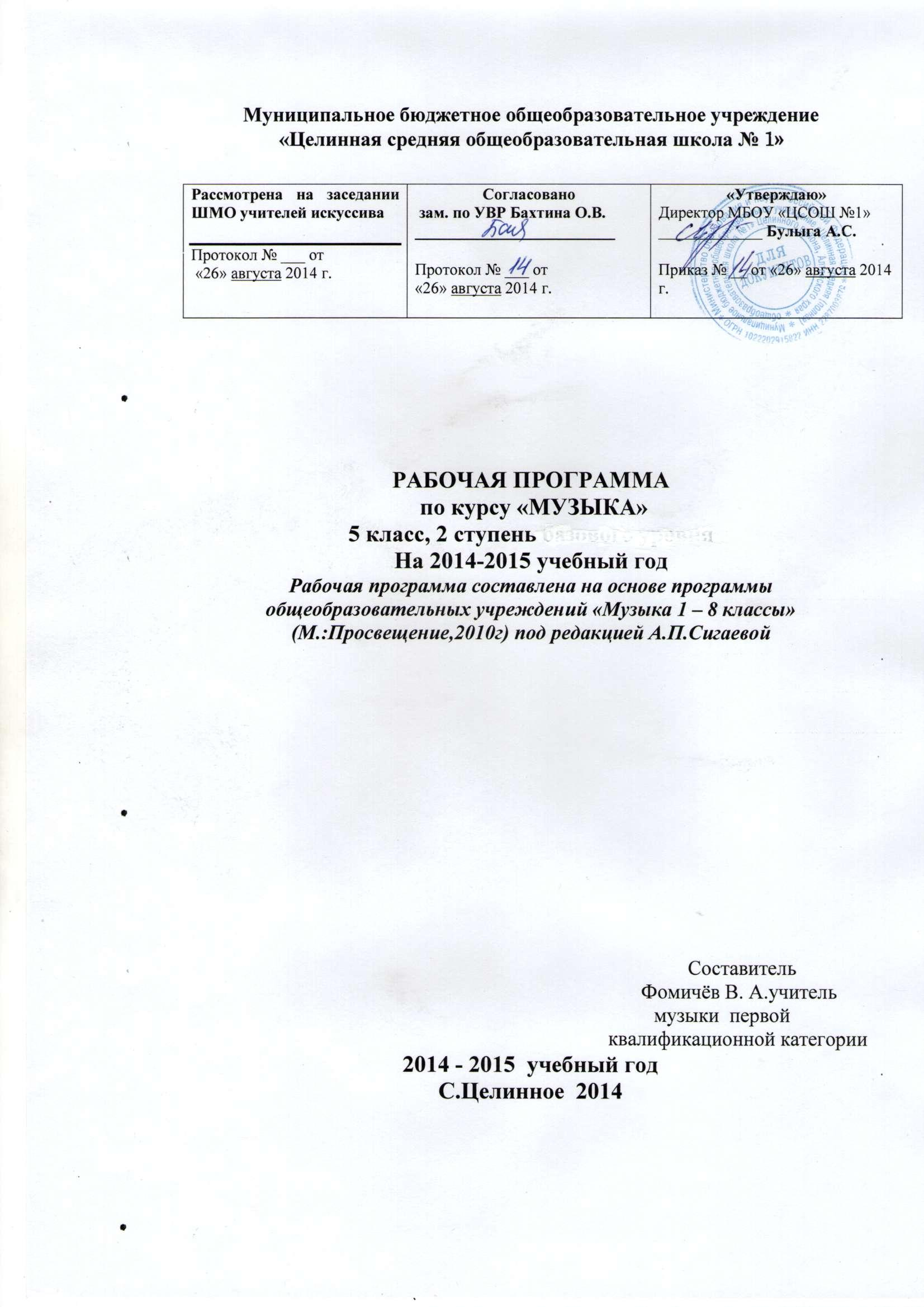 Пояснительная записка	Рабочая программа по музыке для 5 класса составлена с учетом авторской программы «Музыка. 5 – 7 классы»  Е.Д. Критской и Г.П. Сергеевой, (М.: Просвещение, 2010).	Данная рабочая программа обеспечена учебно-методическим комплектом авторов Е.Д. Критской, Г.П. Сергеевой,  включающим Программу по предмету «Музыка» для 5 – 7 классов общеобразовательных учреждений – М.: «Просвещение», 2010;Учебник «Музыка. 5 класс» (М.: Просвещение,2010);Рабочую тетрадь  (М.: Просвещение,2010);Фонохрестоматию (1CD – MP3); Методическое пособие «Музыка. 5 – 6 классы» (М.: Просвещение, 2006). Рабочая программа рассчитана на 1 час в неделю для обязательного изучения учебного предмета «Музыка», всего 35 часов, в том числе 1 обобщающий урок в конце каждой четверти.	Цель: (развитие музыкальной культуры как неотъемлемой части духовной культуры школьников) сообщение и усвоение знаний о музыке и музыкальном искусстве.	Задачи: - воспитание интереса и любви к музыкальному искусству, художественного вкуса, чувства музыки как основы музыкальной грамотности-развитие активного, прочувствованного и осознанного восприятия школьниками лучших образцов мировой музыкальной культуры прошлого и настоящего и накопление на его основе тезауруса – багажа музыкальных впечатлений, интонационно-образного словаря, первоначальных знаний о музыке, формирование опыта музицирования, хорового исполнительства, необходимых для ориентации ребенка в сложном мире музыкального искусства- обращение к культурным традициям своего народа, воспитание музыкально-эстетического вкуса,вовлечение детей группы риска в музыкальную деятельность.Примерная программа по предмету «Музыка . 5 класс» не имеет отличительных особенностей по сравнению с рабочей программой.Общая характеристика учебного процесса:Основными формами контроля знаний, умений и навыков учащихся являются: анализ и оценка учебных, учебно-творческих  и творческих работ, игровые формы и устный опрос.Методы обучения, используемые на уроках музыки:- метод художественного, нравственно-эстетического познания музыки, - метод интонационно-стилевого постижения музыки,- метод концентричности изучения музыкального материала,- метод забегания вперед и возвращения к пройденному- метод создания композиций,- метод художественного контекста,- изучение учебного материала, учебно-творческие и творческие работы, пластическое интонирование мелодий, хоровое пение, слушание музыки, игровые-постановочные действия, анализ музыкального произведения. 	Средства обучения и применяемые технологии- учебно-наглядные пособия, фонохрестоматия, организационно-педагогические средства, музыкальный центр, синтезатор, ИКТ.Способы обучения, используемые на уроках музыки:- индивидуально-групповой способ обученияВиды деятельности учащихся: - изучение учебного материала, вокально-хоровая деятельность восприятие и анализ музыки, инструментальное музицирование,  игровые-постановочные действия.Формы текущего контроля знаний и умений обучающихся по данной программе:Формы контроля представляют собой несколько видов:Формы контроля на урокеВокально-хоровая деятельность. Исполнение выученного произведения классом, отдельными вокальными группами.Инструментальное музицирование. Исполнение на музыкальных инструментах аккомпанемента к вокально-хоровым произведениям, исполнение инструментального произведения в ансамбле с учителем и др.Восприятие музыки. Выполнение задания – рисования настроения музыки, передача в цвете характера музыки; сочинение сказки, стихотворения, эссе, на услышанную музыку; рассуждение о музыке.	Ожидаемые результаты: повышение социально-психологического комфорта в детских и педагогических коллективахСтруктура изучаемого предмета «Музыка»5 КЛАССКалендарно-тематическое планирование.5 класс.Требования к знаниям, умениям и навыкам учащихся.Учащиеся должны знать/понимать: взаимодействие музыки с другими видами искусства на основе осознания специфики языка каждого из них (музыки, литературы, изобразительного искусства, театра и кино и др.) Учащиеся должны уметь: передавать свои музыкальные впечатления в устной или письменной форме; чисто интонировать, петь в унисон, применять певческое дыхание, владеть дикцией и артикуляцией, пение acapella, пение хором.Использовать приобретенные знания и умения в практической деятельности и в повседневной жизни для:выбора путей своего культурного развития;организации личного и коллективного досуга;выражения собственного суждения о музыкальных произведениях классики и современности;самостоятельного художественного творчества.Формы контроля в конце четверти, учебного годаВ конце четверти проводится обобщающий урок в различных формах.В конце года проводится урок – концерт или обобщающий урок. Нормы оценки знаний, умений и навыков учащихся по музыкеФункция оценки – учет знаний, проявление интереса (эмоциональный отклик, высказывание со своей жизненной позиции), умение пользоваться ключевыми и частными знаниями, проявление музыкальных способностей и стремление их проявить.Оценка «5» ставится:Если присутствует интерес (эмоциональный отклик, высказывание со своей жизненной позиции);Умение пользоваться ключевыми и частными знаниями;Проявление музыкальных способностей и стремление их проявить.Оценка «4» ставится:Если присутствует интерес (эмоциональный отклик, высказывание со своей жизненной позиции);Умение пользоваться ключевыми и частными знаниями;Проявление музыкальных способностей и стремление их проявить.Оценка «3» ставится:Проявление интереса (эмоциональный отклик, высказывание со своей жизненной позиции);или:В умение пользоваться ключевыми и частными знаниями;или:Проявление музыкальных способностей и стремление их проявить.Оценка «2» ставится:Нет интереса, эмоционального отклика;Неумение пользоваться ключевыми и частными знаниями;Нет проявления музыкальных способностей и нет стремления их проявить.Перечень музыкального материала.Раздел 1. Музыка и литератураРодная земля. Я. Дубравин, слова Е. Руженцева.Жаворонок. М. Глинка, слова Н. Кукольника.Моя Россия. Г. Струве, слова Н. Соловьевой.Во поле береза стояла; Со вьюном  хожу; Я с комариком плясала; Ах, вы сени, русские народные песни.Симфония № 4. П. Чайковский.Пер Гюнт. Э. Григ.Осень П.Чайковский, слова А. ПлещееваЯ хочу услышать музыку. Г. Струве.Горные вершины. А. Варламов, слова М. Лермонтова.Горные вершины. А. Рубинштейн, слова М. Лермонтова.Кикимора. А. Лядов.Шехеразада . Н.А. Римский-Корсаков.Вокализ. С. Рахманинов.Романс. Г. Свиридов.Баркарола. П. Чайковский.Песня венецианского гондольера № 6. Ф. Мендельсон.Венецианская ночь. М. Глинка, слова И. Козлова.Баркарола. Ф. Шуберт, перевод слов А. Плещеев.Перезвоны. В. Гаврилин.Концерт № 1 для фортепиано с оркестром. П. Чайковский.Веснянка, украинская народная песня.Сцена «Проводы Масленицы». Из оперы «Снегурочка» Н.А. Римский-Корсаков.Снег идет. Г. Свиридов, слова Б. Пастернака.Маленькая ночная серенада. В.А. Моцарта.Реквием. В.А. Моцарт.Садко. Опера-былина. Н. Римский-Корсаков.Сказка о царе Салтане. Н. Римский-Корсаков.Орфей и Эвридика. Опера. К. Глюк.Щелкунчик. Балет. П. Чайковский.Спящая красавица. Балет. П.Чайковский.Кошки. Мюзикл. Э. Л. Уэббер.Дуэт лисы Алисы и кота Базилио. Музыка и стихи Б. Окуджавы.Хлопай в такт! Дж. Гершвин, слова А. Гершвина.Перечень литературных произведений.Из Гете. М. Лермонтов.Деревня. И. Тургенев.Кикимора. И. Сахаров.Венецианская ночь. И. Козлов.Осыпаются листья в садах. И. Бунин.Скучная картина. А. Плещеев.Листопад. И. Бунин.О музыкальном творчестве. Л. Кассиль.Снег идет. Б. Пастернак.Слово о мастере. В. Асафьев.Горсть земли А. Гарши.Вальс. Л. Озеров.Тайна запечного сверчка. Г. Цыферов.Моцарт и Сальери. А. Пушкин.Руслан и Людмила. А. Пушкин.Былина о Садко. Русский народный фольклор.Щелкунчик. Э. Гофман.Миф об Орфее. Мифы Древней Греции.Музыкант-чародей. Белорусская сказка.Перечень музыкального материала.Раздел 2. Музыка и изобразительное искусствоЗнаменный распев.Концерт № 3 для фортепиано с оркестром. С. Рахманинов.Богородице Дево, радуйся. С. Рахманинов.Любовь святая. Г. Свиридов.Аве, Мария. Дж. Каччини.Аве, Мария. Ф. Шуберт.Аве, Мария. И.С. Бах- Ш. Гуно.Ледовое побоище № 5. С. Прокофьев.Островок. С. Рахманинов, слова  К. Бальмонта.Весенние воды. С. Рахманинов, слова Ф. Тютчева.Форель. Ф. Шуберт, русские слова В. Костомарова.Прелюдия соль мажор. С. Рахманинов.Прелюдия соль-диез минор. С. Рахманинов.Сюита для двух фортепиано. С. Рахманинов.Фрески Софии Киевской. В. Кикта.Ария. И.С. Бах.Чакона. И.С. Бах.Каприс № 24. Н. Паганини.Рапсодия на тему Паганини. С. Рахманинов.Вариации на тему Паганини. В. Лютославский.Симфония № 5. Л. Бетховен.Маленькая прелюдия и фуга для органа. И.С.Бах.Прелюдии для фортепиано. М. Чюрленис.Море. М.Чюрленис.Лунный свет. К. Дебюсси.Кукольный кек-уок. К. Дебюсси.Мимолетности №1, 7, 10. С. Прокофьев.Рассвет на Москве-реке. М. Мусоргский.Картинки с выставки М. Мусоргский.Музыка. Г. Струве, слова И. Исаковой.Учебно-методический комплект состоит:Для учителя:Музыка. 5 класс: учебник для общеобразовательных учреждений/ Е.Д. Критская, Г.П. Сергеева. – 5-е изд. – М.: Просвещение, 2005.Фонохрестоматия музыкального материала. Музыка. 5 класс/ Е.Д. Критская, Г.П. Сергеева. (1 СDMP3)Портреты композиторов.Для учащихся:Музыка. 5 класс: учебник для общеобразовательных учреждений/ Е.Д. Критская, Г.П. Сергеева. – 5-е изд. – М.: Просвещение, 2005.Рабочая тетрадь. Музыка. 5 класс: учебник для общеобразовательных учреждений/ Е.Д. Критская, Г.П. Сергеева. – 11-е изд. – М.: Просвещение, 2011.MULTIMEDIA – поддержка предмета1. Мультимедийная программа «Учимся понимать музыку»2. Мультимедийная программа «Соната» Лев Залесский и компания (ЗАО) «Три сестры» при издательской поддержке ЗАО «ИстраСофт» и содействии Национального Фонда подготовки кадров (НФПК)3. Музыкальный класс. 000 «Нью Медиа Дженерейшн».4. Мультимедийная программа «Шедевры музыки» издательства  «Кирилл и Мефодий»5. Мультимедийная программа «Энциклопедия классической музыки» «Коминфо»6. Электронный  образовательный ресурс (ЭОР) нового поколения (НП) 7. Мультимедийная программа «Музыка. Ключи»8.Мультимедийная программа "Музыка в цифровом пространстве"9. Мультимедийная программа «Энциклопедия Кирилла и Мефодия 2009г.»10.Мультимедийная программа «История музыкальных инструментов»11.Единая коллекция - http://collection.cross-edu.ru/catalog/rubr/f544b3b7-f1f4-5b76-f453-552f31d9b16412.Российский общеобразовательный портал - http://music.edu.ru/13.Детские электронные книги и презентации - http://viki.rdf.ru/14. «Уроки музыки с дирижером Скрипкиным». Серия «Развивашки». Мультимедийный диск (CD ROM) М.: ЗАО «Новый диск», 2008. 15. CD-ROM. «Мир музыки». Программно-методический комплекс» под редакцией Г.П.Сергеевой. ЗАО «Новый диск», 2009.Список научно-методической литературы.«Сборник нормативных документов. Искусство», М., Дрофа, 2005г.«Музыкальное образование в школе», под ред., Л.В.Школяр, М., Академия, 2001г.Алиев Ю.Б. «Настольная книга школьного учителя-музыканта», М., Владос, 2002г.№Наименование разделаКоличество часовКоличество часовКоличество часовВсего	ТеоретическиеПрактические1Музыка и литература17172Музыка и изобразительное искусство18171Итого:35341№Наименование раздела программы, тема урокаВсего часовИз них Дата Дата№Наименование раздела программы, тема урокаВсего часовКонтрольные и диагностическиеПо плану  Факт IМузыка и литература 171Что роднит музыку с литературой106.092Вокальная музыка. Россия, Россия, нет слова красивей113.093Песня русская в березах, песня русская в хлебах… Звучащие картины120.094Здесь мало услышать, здесь вслушаться нужно…127.095Фольклор в музыке русских композиторов. Стучит гремит Кикимора…104.106Что за прелесть эти сказки…111.107Жанры инструментальной и вокальной музыки. Мелодией одной звучат печаль и радость… Песнь моя летит с мольбою118.108-9Вторая жизнь песни. Живительный родник творчества. Обобщение материала225.1015.1110Всю жизнь мою несу родину в душе…«Перезвоны». Звучащие картины. Скажи, откуда ты приходишь, красота?122.1111Писатели и поэты о музыке и музыкантах. Слово о мастере. Гармонии задумчивый поэт.129.1112Ты, Моцарт, бог, и сам того не знаешь… Был он весь окутан тайной – черный гость…106.1213Первое путешествие в музыкальный театр. Опера. Оперная мозаика. Опера-былина «Садко». Звучащие картины. Поклон вам, гости именитые, гости заморские!113.1214Второе путешествие в музыкальный театр. Балет. Балетная мозаика. Балет-сказка «Щелкунчик»120.1215Музыка в театре, в кино, на телевидении127.1216Третье путешествие в музыкальный театр. Мюзикл.117.0117Мир композитора. Обобщение материала124.01IIМузыка и изобразительное искусство 1818Что роднит музыку с изобразительным искусством?131.0119Небесное и земное в звуках и красках. Три вечные струны: молитва, песнь, любовь. Любить. Молиться. Петь. Святое назначенье...107.0220Звать через прошлое к настоящему. Александр Невский. За отчий дом, за русский край…114.0221Ледовое побоище. После побоища121.0222Музыкальная живопись и живописная музыка. Ты раскрой мне, природа, объятья… Мои помыслы – краски, мои краски – напевы…228.0207.0323И это все весенних дней приметы! Фореллен-квинтет. Дыхание русской песенности.14.0324-25Колокольность в музыке и изобразительном искусстве. Весть святого торжества. Древний храм златой вершиной блещет ярко…204.0411.0426Портрет в музыке и изобразительном искусстве. Звуки скрипки так дивно звучали… Неукротимым духом своим он побеждал зло.118.0427Волшебная палочка дирижера. Дирижеры мира125.0428Образы борьбы и победы в искусстве. О, душа моя, ныне – Бетховен с тобой! Земли решается судьба. Оркестр Бетховена играет. Обобщение материала102.0529Застывшая музыка. Храм, как корабль огромный, несется в пучине веков… Содружество муз в храме109.0530Полифония в музыке и живописи. В музыке Баха слышатся мелодии космоса…116.0531Музыка на мольберте. Композитор-художник. Я полечу в далекие миры, край вечной красоты… Звучащие картины. Вселенная представляется мне большой симфонией…123.0532Импрессионизм в музыке и живописи. Музыка ближе всего к природе… Звуки и запахи реют в вечернем воздухе130.0533О подвигах, о доблести, о славе…О тех, кто уже не придет никогда, - помните! Звучащие картины.130.0534В каждой мимолетности вижу я миры… Прокофьев! Музыка и молодость в рассвете… Музыкальная живопись Мусоргского130.0535Мир композитора. С веком наравне.Обобщение материала130.05